Cancer Genetics and Epigenetics (CGE) 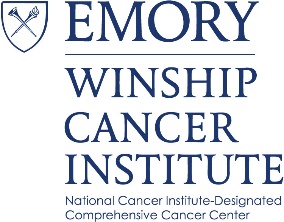 Program Meeting“Obesity and Breast Cancer: Opportunities and Challenges in Epigenetic Epidemiology”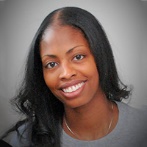 Lauren E. McCullough, Ph.D. MSPH Rollins Endowed Assistant Professor of Epidemiology Rollins School of Public HealthEmory UniversityTuesday, September 5, 20174:00 PM – 5:30 PM
John H. Kauffman Auditorium(C5012, 5th Floor Winship)~Light Refreshments~Note: Before the lecture, a representative from Bionano Genomics will give a 25min device presentation Topic: “Beyond NGS: Bionano Genome Mapping Reveals Structural Variation in Human Cancer and Genetic Disease”Contact: Antonio Kyler akyler@emory.edu  